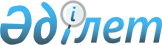 О внесении изменений в решение Бурлинского районного маслихата от 20 декабря 2017 года № 21-2 "О районном бюджете на 2018-2020 годы"
					
			Утративший силу
			
			
		
					Решение Бурлинского районного маслихата Западно-Казахстанской области от 12 декабря 2018 года № 32-2. Зарегистрировано Департаментом юстиции Западно-Казахстанской области 21 декабря 2018 года № 5450. Утратило силу решением Бурлинского районного маслихата Западно-Казахстанской области от 15 февраля 2019 года № 35-7
      Сноска. Утратило силу решением Бурлинского районного маслихата Западно-Казахстанской области от 15.02.2019 № 35-7 (вводится в действие со дня первого официального опубликования).
      В соответствии с Бюджетным кодексом Республики Казахстан от 4 декабря 2008 года и Законом Республики Казахстан от 23 января 2001 года "О местном государственном управлении и самоуправлении в Республике Казахстан" Бурлинский районный маслихат РЕШИЛ:
      1. Внести в решение Бурлинского районного маслихата от 20 декабря 2017 года №21-2 "О районном бюджете на 2018-2020 годы" (зарегистрированное в Реестре государственной регистрации нормативных правовых актов за №5016, опубликованное 9 января 2018 года в Эталонном контрольном банке нормативных правовых актов Республики Казахстан) следующие изменения:
      пункт 1 изложить в следующей редакции:
      "1. Утвердить районный бюджет на 2018 - 2020 годы согласно приложениям 1, 2 и 3 соответственно, в том числе на 2018 год в следующих объемах:
      1) доходы – 10 425 162 тысячи тенге:
      налоговые поступления – 9 103 381 тысяча тенге;
      неналоговые поступления – 33 924 тысячи тенге;
      поступления от продажи основного капитала – 406 080 тысяч тенге;
      поступления трансфертов – 881 777 тысяч тенге;
      2) затраты – 10 817 686 тысяч тенге;
      3) чистое бюджетное кредитование – 54 767 тысяч тенге:
      бюджетные кредиты – 172 035 тысяч тенге;
      погашение бюджетных кредитов – 117 268 тысяч тенге;
      4) сальдо по операциям с финансовыми активами – 143 918 тысяч тенге:
      приобретение финансовых активов – 143 918 тысяч тенге;
      поступления от продажи финансовых активов государства – 0 тенге;
      5) дефицит (профицит) бюджета – - 591 209 тысяч тенге;
      6) финансирование дефицита (использование профицита) бюджета – 591 209 тысяч тенге:
      поступление займов – 203 935 тысяч тенге;
      погашение займов – 387 336 тысяч тенге;
      используемые остатки бюджетных средств – 774 610 тысяч тенге.";
      пункт 4 изложить в следующей редакции:
      "4. Учесть в районном бюджете на 2018 год поступление целевых трансфертов и кредитов из республиканского бюджета в общей сумме 370 170 тысяч тенге:
      на доплату учителям, прошедшим стажировку по языковым курсам – 3 611 тысяч тенге;
      на доплату учителям за замещение на период обучения основного сотрудника – 2 643 тысячи тенге;
      на увеличение норм обеспечения инвалидов обязательными гигиеническими средствами – 7 256 тысяч тенге;
      на оказание услуг специалиста жестового языка – 2 117 тысяч тенге;
      на молодежную практику – 15 873 тысячи тенге;
      на внедрение консультантов по социальной работе и ассистентов в центрах занятости населения – 6 351 тысяча тенге;
      на выплату государственной адресной социальной помощи - 42 256 тысяч тенге;
      на расширение перечня технических вспомогательных (компенсаторных) средств - 2 325 тысяч тенге;
      на размещение государственного социального заказа в неправительственных организациях – 10 163 тысячи тенге;
      на частичное субсидирование заработной платы – 7 149 тысяч тенге;
      на реализацию мер социальной поддержки специалистов – 64 935 тысяч тенге;
      на развитие системы водоснабжения и водоотведения в сельских населенных пунктах – 87 614 тысяч тенге;
      на доплату учителям организаций образования, реализующим учебные программы начального, основного и общего среднего образования по обновленному содержанию образования, и возмещение сумм, выплаченных данному направлению расходов за счет средств местного бюджета – 98 600 тысяч тенге;
      на доплату за квалификацию педагогического мастерства учителям, прошедшим национальный квалификационный тест и реализующим образовательные программы начального, основного и общего среднего образования – 18 796 тысяч тенге;
      на предоставление государственных грантов для реализации новых бизнес идей – 481 тысяча тенге.";
      пункт 5 изложить в следующей редакции:
      "5. Учесть в районном бюджете на 2018 год поступление целевых трансфертов из областного бюджета в общей сумме 368 722 тысячи тенге:
      на приобретение учебников, в связи с введением новой образовательной программы и выпуском новых учебников и другие – 187 675 тысяч тенге;
      на краткосрочное профессиональное обучение рабочих кадров по востребованным на рынке труда профессий – 13 235 тысяч тенге;
      на молодежную практику – 9 747 тысяч тенге;
      приобретение комплекта компьютеров для школ на обучение учеников по обновленной программе – 5 354 тысячи тенге;
      для направления учителей на тренинг "Интерактивные инструменты для образования. Технологии, которые должен знать учитель" и на подписку образовательного онлайн портала "Виртуальная лаборатория педагогического мастерства "Академия"" - 4 000 тысячи тенге;
      на проектно - изыскательские работы по объекту "Берегоукрепление реки Урал в селе Жарсуат Бурлинского района Западно – Казахстанской области" - 6 726 тысяч тенге;
      на предоставление государственных грантов для реализации новых бизнес–идей – 481 тысяча тенге;
      на открытие классов информационных технологий – 2 504 тысячи тенге;
      строительство девятиэтажного многоквартирного жилого дома в микрорайоне Карачаганак-1 города Аксай (пятно №37, без наружных инженерных сетей) - 139 000 тысяч тенге.";
      пункт 7 изложить в следующей редакции:
      "7. Утвердить резерв местного исполнительного органа района на 2018 год в размере 175 070 тысяч тенге.";
      приложение 1 к указанному решению изложить в новой редакции согласно приложению к настоящему решению.
      2. Руководителю аппарата районного маслихата (Б.Б.Мукашева) обеспечить государственную регистрацию данного решения в органах юстиции, его официальное опубликование в Эталонном контрольном банке нормативных правовых актов Республики Казахстан и в средствах массовой информации.
      3. Настоящее решение вводится в действие с 1 января 2018 года. Районный бюджет на 2018 год
      тысяч тенге
					© 2012. РГП на ПХВ «Институт законодательства и правовой информации Республики Казахстан» Министерства юстиции Республики Казахстан
				
      Председатель сессии

В. Ан

      Секретарь маслихата

А. Куликешев
Приложение
к решению Бурлинского
районного маслихата
от 12 декабря 2018 года №32-2Приложение 1
к решению Бурлинского
районного маслихата
от 20 декабря 2017 года №21-2
Категория
Категория
Категория
Категория
Категория
сумма
Класс
Класс
Класс
Класс
сумма
Подкласс
Подкласс
Подкласс
сумма
Специфика
Специфика
сумма
Наименование
сумма
1) Доходы
 10 425 162
1
Налоговые поступления
9 103 381
01
Подоходный налог
2 771 276
2
Индивидуальный подоходный налог
2 771 276
03
Социальный налог
4 782 191
1
Социальный налог
4 782 191
04
Налоги на собственность
899 426
1
Налоги на имущество
864 855
3
Земельный налог
7 430
4
Налог на транспортные средства
24 141
5
Единый земельный налог
3 000
05
Внутренние налоги на товары, работы и услуги
641 647
2
Акцизы
501 600
3
Поступления за использование природных и других ресурсов
97 289
4
Сборы за ведение предпринимательской и профессиональной деятельности
37 918
5
Налог на игорный бизнес
4 840
08
Обязательные платежи, взимаемые за совершение юридически значимых действий и (или) выдачу документов уполномоченными на то государственными органами или должностными лицами
8 841
1
Государственная пошлина
8 841
2
Неналоговые поступления
33 924
01
Доходы от государственной собственности
23 590
5
Доходы от аренды имущества, находящегося в государственной собственности
19 880
7
Вознаграждения по кредитам, выданным из государственного бюджета
3 610
9
Прочие доходы от государственной собственности
100
04
Штрафы, пени, санкции, взыскания, налагаемые государственными учреждениями, финансируемые из государственного бюджета, а также содержащимися и финансируемыми из бюджета (сметы расходов) Национального Банка Республики Казахстан
334
1
Штрафы, пени, санкции, взыскания, налагаемые государственными учреждениями, финансируемыми из государственного бюджета, а также содержащимися и финансируемыми из бюджета (сметы расходов) Национального Банка Республики Казахстан
334
06
Прочие неналоговые поступления
10 000
1
Прочие неналоговые поступления
10 000
3
Поступления от продажи основного капитала
406 080
01
Продажа государственного имущества, закрепленного за государственными учреждениями
361 220
1
Продажа государственного имущества, закрепленного за государственными учреждениями
361 220
03
Продажа земли и нематериальных активов
44 860
1
Продажа земли
44 860
4
Поступления трансфертов
881 777
01
Трансферты из нижестоящих органов государственного управления
346 820
3
Трансферты из бюджетов городов районного значения, сел, поселков, сельских округов
346 820
02
Трансферты из вышестоящих органов государственного управления
534 957
2
Трансферты из областного бюджета
534 957
Функциональная группа
Функциональная группа
Функциональная группа
Функциональная группа
Функциональная группа
сумма
Функциональная подгруппа
Функциональная подгруппа
Функциональная подгруппа
Функциональная подгруппа
сумма
Администратор бюджетных программ
Администратор бюджетных программ
Администратор бюджетных программ
сумма
Программа
Программа
сумма
Наименование
сумма
2) Затраты
 10 817 686
01
Государственные услуги общего характера
588 167
1
Представительные, исполнительные и другие органы, выполняющие общие функции государственного управления
528 612
112
Аппарат маслихата района (города областного значения)
65 813
001
Услуги по обеспечению деятельности маслихата района (города областного значения)
23 868
003
Капитальные расходы государственного органа
41 945
122
Аппарат акима района (города областного значения)
209 840
001
Услуги по обеспечению деятельности акима района (города областного значения)
156 285
003
Капитальные расходы государственного органа
53 555
123
Аппарат акима района в городе, города районного значения, поселка, села, сельского округа
252 959
001
Услуги по обеспечению деятельности акима района в городе, города районного значения, поселка, села, сельского округа
230 678
022
Капитальные расходы государственного органа
22 281
2
Финансовая деятельность
1 428
459
Отдел экономики и финансов района (города областного значения)
1 428
003
Проведение оценки имущества в целях налогообложения
0
010
Приватизация, управление коммунальным имуществом, постприватизационная деятельность и регулирование споров, связанных с этим
1 428
9
Прочие государственные услуги общего характера
58 127
458
Отдел жилищно-коммунального хозяйства, пассажирского транспорта и автомобильных дорог района (города областного значения)
26 950
001
Услуги по реализации государственной политики на местном уровне в области жилищно-коммунального хозяйства, пассажирского транспорта и автомобильных дорог
26 950
013
Капитальные расходы государственного органа
0
459
Отдел экономики и финансов района (города областного значения)
27 717
001
Услуги по реализации государственной политики в области формирования и развития экономической политики, государственного планирования, исполнения бюджета и управления коммунальной собственностью района (города областного значения)
26 907
015
Капитальные расходы государственного органа
810
467
Отдел строительства района (города областного значения)
3 460
040
Развитие объектов государственных органов
3 460
02
Оборона
84 827
1
Военные нужды
26 231
122
Аппарат акима района (города областного значения)
26 231
005
Мероприятия в рамках исполнения всеобщей воинской обязанности
26 231
2
Организация работы по чрезвычайным ситуациям
58 596
122
Аппарат акима района (города областного значения)
58 596
006
Предупреждение и ликвидация чрезвычайных ситуаций масштаба района (города областного значения)
21 449
007
Мероприятия по профилактике и тушению степных пожаров районного (городского) масштаба, а также пожаров в населенных пунктах, в которых не созданы органы государственной противопожарной службы
37 147
03
Общественный порядок, безопасность, правовая, судебная, уголовно-исполнительная деятельность
7 640
9
Прочие услуги в области общественного порядка и безопасности
7 640
499
Отдел регистрации актов гражданского состояния района (города областного значения)
7 640
001
Услуги по реализации государственной политики на местном уровне в области регистрации актов гражданского состояния
7 069
003
Капитальные расходы государственного органа
571
04
Образование
5 269 736
1
Дошкольное воспитание и обучение
929 705
464
Отдел образования района (города областного значения)
921 895
009
Обеспечение деятельности организаций дошкольного воспитания и обучения
843 504
040
Реализация государственного образовательного заказа в дошкольных организациях образования
78 391
467
Отдел строительства района (города областного значения)
7 810
037
Строительство и реконструкция объектов дошкольного воспитания и обучения
7 810
2
Начальное, основное среднее и общее среднее образование
3 955 007
464
Отдел образования района (города областного значения)
3 817 268
003
Общеобразовательное обучение
3 560 485
006
Дополнительное образование для детей
256 783
465
Отдел физической культуры и спорта района (города областного значения)
135 487
017
Дополнительное образование для детей и юношества по спорту
135 487
467
Отдел строительства района (города областного значения)
2 252
024
Строительство и реконструкция объектов начального, основного среднего и общего среднего образования
2 252
9
Прочие услуги в области образования
385 024
464
Отдел образования района (города областного значения)
385 024
001
Услуги по реализации государственной политики на местном уровне в области образования
18 246
005
Приобретение и доставка учебников, учебно-методических комплексов для государственных учреждений образования района (города областного значения)
262 664
012
Капитальные расходы государственного органа
5 610
015
Ежемесячные выплаты денежных средств опекунам (попечителям) на содержание ребенка-сироты (детей-сирот), и ребенка (детей), оставшегося без попечения родителей
9 771
067
Капитальные расходы подведомственных государственных учреждений и организаций
88 733
06
Социальная помощь и социальное обеспечение
407 227
1
Социальное обеспечение
48 420
451
Отдел занятости и социальных программ района (города областного значения)
42 256
005
Государственная адресная социальная помощь
42 256
464
Отдел образования района (города областного значения)
6 164
030
Содержание ребенка (детей), переданного патронатным воспитателям
6 164
2
Социальная помощь
313 025
451
Отдел занятости и социальных программ района (города областного значения)
313 025
002
Программа занятости
95 884
004
Оказание социальной помощи на приобретение топлива специалистам здравоохранения, образования, социального обеспечения, культуры, спорта и ветеринарии в сельской местности в соответствии с законодательством Республики Казахстан
7 587
006
Оказание жилищной помощи
3 440
007
Социальная помощь отдельным категориям нуждающихся граждан по решениям местных представительных органов
58 078
010
Материальное обеспечение детей-инвалидов, воспитывающихся и обучающихся на дому
1 919
014
Оказание социальной помощи нуждающимся гражданам на дому
54 456
017
Обеспечение нуждающихся инвалидов обязательными гигиеническими средствами и предоставление услуг специалистами жестового языка, индивидуальными помощниками в соответствии с индивидуальной программой реабилитации инвалида
52 023
023
Обеспечение деятельности центров занятости населения
39 638
9
Прочие услуги в области социальной помощи и социального обеспечения
45 782
451
Отдел занятости и социальных программ района (города областного значения)
45 782
001
Услуги по реализации государственной политики на местном уровне в области обеспечения занятости и реализации социальных программ для населения
34 622
011
Оплата услуг по зачислению, выплате и доставке пособий и других социальных выплат
997
054
Размещение государственного социального заказа в неправительственных организациях
10 163
07
Жилищно-коммунальное хозяйство
1 461 700
1
Жилищное хозяйство
344 036
123
Аппарат акима в района в городе, города районного значения, поселка, села, сельского округа
4 512
007
Организация сохранения государственного жилищного фонда города районного значения, поселка, села, сельского округа
4 512
458
Отдел жилищно-коммунального хозяйства, пассажирского транспорта и автомобильных дорог района (города областного значения)
64 682
003
Организация сохранения государственного жилищного фонда
64 564
031
Изготовление технических паспортов на объекты кондоминиумов
118
467
Отдел строительства района (города областного значения)
247 345
003
Проектирование и (или) строительство, реконструкция жилья коммунального жилищного фонда
240 742
004
Проектирование, развитие и (или) обустройство инженерно-коммуникационной инфраструктуры
6 603
479
Отдел жилищной инспекции района (города областного значения)
27 497
001
Услуги по реализации государственной политики на местном уровне в области жилищного фонда
27 497
2
Коммунальное хозяйство
873 141
458
Отдел жилищно-коммунального хозяйства, пассажирского транспорта и автомобильных дорог района (города областного значения)
726 714
012
Функционирование системы водоснабжения и водоотведения
528 094
026
Организация эксплуатации тепловых сетей, находящихся в коммунальной собственности районов (городов областного значения)
197 560
029
Развитие системы водоснабжения и водоотведения
1 060
467
Отдел строительства района (города областного значения)
146 427
005
Развитие коммунального хозяйства
0
007
Развитие благоустройства городов и населенных пунктов
26 606
058
Развитие системы водоснабжения и водоотведения в сельских населенных пунктах
119 821
3
Благоустройство населенных пунктов
244 523
123
Аппарат акима района в городе, города районного значения, поселка, села, сельского округа
47 111
008
Освещение улиц населенных пунктов
27 497
009
Обеспечение санитарии населенных пунктов
9 594
011
Благоустройство и озеленение населенных пунктов
10 020
458
Отдел жилищно-коммунального хозяйства, пассажирского транспорта и автомобильных дорог района (города областного значения)
197 412
015
Освещение улиц в населенных пунктах
122 352
016
Обеспечение санитарии населенных пунктов
42 230
018
Благоустройство и озеленение населенных пунктов
32 830
08
Культура, спорт, туризм и информационное пространство
1 046 717
1
Деятельность в области культуры
475 331
455
Отдел культуры и развития языков района (города областного значения)
471 331
003
Поддержка культурно-досуговой работы
471 331
467
Отдел строительства района (города областного значения)
4 000
011
Развитие объектов культуры
4 000
2
Спорт
207 366
465
Отдел физической культуры и спорта района (города областного значения)
207 366
001
Услуги по реализации государственной политики на местном уровне в сфере физической культуры и спорта
13 468
006
Проведение спортивных соревнований на районном (города областного значения) уровне
132 257
007
Подготовка и участие членов сборных команд района (города областного значения) по различным видам спорта на областных спортивных соревнованиях
24 067
032
Капитальные расходы подведомственных государственных учреждений и организаций
37 574
3
Информационное пространство
238 151
455
Отдел культуры и развития языков района (города областного значения)
155 116
006
Функционирование районных (городских) библиотек
152 263
007
Развитие государственного языка и других языков народа Казахстана
2 853
456
Отдел внутренней политики района (города областного значения)
83 035
002
Услуги по проведению государственной информационной политики
83 035
9
Прочие услуги по организации культуры, спорта, туризма и информационного пространства
125 869
455
Отдел культуры и развития языков района (города областного значения)
55 815
001
Услуги по реализации государственной политики на местном уровне в области развития языков и культуры
17 243
032
Капитальные расходы подведомственных государственных учреждений и организаций
38 572
456
Отдел внутренней политики района (города областного значения)
70 054
001
Услуги по реализации государственной политики на местном уровне в области информации, укрепления государственности и формирования социального оптимизма граждан
33 114
003
Реализация мероприятий в сфере молодежной политики
29 560
006
Капитальные расходы государственного органа
500
032
Капитальные расходы подведомственных государственных учреждений и организаций
6 880
10
Сельское, водное, лесное, рыбное хозяйство, особо охраняемые природные территории, охрана окружающей среды и животного мира, земельные отношения
201 148
1
Сельское хозяйство
154 499
462
Отдел сельского хозяйства района (города областного значения)
37 300
001
Услуги по реализации государственной политики на местном уровне в сфере сельского хозяйства
36 739
006
Капитальные расходы государственного органа
561
467
Отдел строительства района (города областного значения)
4 663
010
Развитие объектов сельского хозяйства
4 663
473
Отдел ветеринарии района (города областного значения)
112 536
001
Услуги по реализации государственной политики на местном уровне в сфере ветеринарии
39 826
003
Капитальные расходы государственного органа
7 320
006
Организация санитарного убоя больных животных
2 664
007
Организация отлова и уничтожения бродячих собак и кошек
9 879
010
Проведение мероприятий по идентификации сельскохозяйственных животных
3 282
011
Проведение противоэпизоотических мероприятий
40 587
047
Возмещение владельцам стоимости обезвреженных (обеззараженных) и переработанных без изъятия животных, продукции и сырья животного происхождения, представляющих опасность для здоровья животных и человека
8 978
6
Земельные отношения
28 219
463
Отдел земельных отношений района (города областного значения)
28 219
001
Услуги по реализации государственной политики в области регулирования земельных отношений на территории района (города областного значения)
18 327
006
Землеустройство, проводимое при установлении границ районов, городов областного значения, районного значения, сельских округов, поселков, сел
4 662
007
Капитальные расходы государственного органа
5 230
9
Прочие услуги в области сельского, водного, лесного, рыбного хозяйства, охраны окружающей среды и земельных отношений
18 430
459
Отдел экономики и финансов района (города областного значения)
18 430
099
Реализация мер по оказанию социальной поддержки специалистов
18 430
11
Промышленность, архитектурная, градостроительная и строительная деятельность
82 671
2
Архитектурная, градостроительная и строительная деятельность
82 671
467
Отдел строительства района (города областного значения)
33 112
001
Услуги по реализации государственной политики на местном уровне в области строительства
33 112
468
Отдел архитектуры и градостроительства района (города областного значения)
49 559
001
Услуги по реализации государственной политики в области архитектуры и градостроительства на местном уровне
17 296
003
Разработка схем градостроительного развития территории района и генеральных планов населенных пунктов
31 808
004
Капитальные расходы государственного органа
455
12
Транспорт и коммуникации
974 750
1
Автомобильный транспорт
974 750
123
Аппарат акима района в городе, города районного значения, поселка, села, сельского округа
23 045
013
Обеспечение функционирования автомобильных дорог в городах районного значения, поселках, селах, сельских округах
23 045
458
Отдел жилищно-коммунального хозяйства, пассажирского транспорта и автомобильных дорог района (города областного значения)
951 705
022
Развитие транспортной инфраструктуры
3 360
023
Обеспечение функционирования автомобильных дорог
948 345
13
Прочие
190 576
3
Поддержка предпринимательской деятельности и защита конкуренции
15 506
469
Отдел предпринимательства района (города областного значения)
15 506
001
Услуги по реализации государственной политики на местном уровне в области развития предпринимательства 
10 807
004
Капитальные расходы государственного органа
4 699
9
Прочие
175 070
459
Отдел экономики и финансов района (города областного значения)
175 070
012
Резерв местного исполнительного органа района (города областного значения)
175 070
469
Отдел предпринимательства района (города областного значения)
0
096
Выполнение государственных обязательств по проектам государственно – частного партнерства
0
14
Обслуживание долга
1 038
1
Обслуживание долга
1 038
459
Отдел экономики и финансов района (города областного значения)
1 038
021
Обслуживание долга местных исполнительных органов по выплате вознаграждений и иных платежей по займам из областного бюджета
1 038
15
Трансферты
501 489
1
Трансферты
501 489
459
Отдел экономики и финансов района (города областного значения)
501 489
006
Возврат неиспользованных (недоиспользованных) целевых трансфертов
2
024
Целевые текущие трансферты из нижестоящего бюджета на компенсацию потерь вышестоящего бюджета в связи с изменением законодательства
305 970
038
Субвенции
130 614
049
Возврат трансфертов общего характера в случаях, предусмотренных бюджетным законодательством
1 000
051
Трансферты органам местного самоуправления
63 903
3) Чистое бюджетное кредитование
54 767
Бюджетные кредиты
172 035
07
Жилищно – коммунальное хозяйство
107 100
1
Жилищное хозяйство
107 100
458
Отдел жилищно – коммунального хозяйства, пассажирского транспорта и автомобильных дорог района (города областного значения)
107 100
053
Кредитование на реконструкцию и строительство систем тепло -, водоснабжения и водоотведения
107 100
10
Сельское, водное, лесное, рыбное хозяйство, особо охраняемые природные территории, охрана окружающей среды и животного мира, земельные отношения
64 935
9
Прочие услуги в области сельского, водного, лесного, рыбного хозяйства, охраны окружающей среды и земельных отношений
64 935
459
Отдел экономики и финансов района (города областного значения)
64 935
018
Бюджетные кредиты для реализации мер социальной поддержки специалистов
64 935
Категория
Категория
Категория
Категория
Категория
сумма
Класс
Класс
Класс
Класс
сумма
Подкласс
Подкласс
Подкласс
сумма
Специфика
Специфика
сумма
Наименование
сумма
5
Погашение бюджетных кредитов
117 268
01
Погашение бюджетных кредитов
117 268
1
Погашение бюджетных кредитов, выданных из государственного бюджета
87 426
2
Возврат сумм бюджетных кредитов
29 842
Функциональная группа
Функциональная группа
Функциональная группа
Функциональная группа
Функциональная группа
сумма
Функциональная подгруппа
Функциональная подгруппа
Функциональная подгруппа
Функциональная подгруппа
сумма
Администратор бюджетных программ
Администратор бюджетных программ
Администратор бюджетных программ
сумма
Программа
Программа
сумма
Наименование
сумма
4) Сальдо по операциям с финансовыми активами
143 918
Приобретение финансовых активов
143 918
13
Прочие
143 918
9
Прочие
143 918
479
Отдел жилищной инспекции района (города областного значения)
143 918
065
Формирование или увеличение уставного капитала юридических лиц
143 918
Категория
Категория
Категория
Категория
Категория
сумма
Класс
Класс
Класс
Класс
сумма
Подкласс
Подкласс
Подкласс
сумма
Специфика
Специфика
сумма
Наименование
сумма
6
Поступления от продажи финансовых активов государства
0
01
Поступления от продажи финансовых активов государства
0
1
Поступления от продажи финансовых активов внутри страны
0
5) Дефицит (профицит) бюджета
-591 209
6) Финансирование дефицита (использование профицита) бюджета
591 209
7
Поступления займов
203 935
01
Внутренние государственные займы
203 935
2
Договоры займа
203 935
Функциональная группа
Функциональная группа
Функциональная группа
Функциональная группа
Функциональная группа
сумма
Функциональная подгруппа
Функциональная подгруппа
Функциональная подгруппа
Функциональная подгруппа
сумма
Администратор бюджетных программ
Администратор бюджетных программ
Администратор бюджетных программ
сумма
Программа
Программа
сумма
Наименование
сумма
16
Погашение займов
387 336
1
Погашение займов
387 336
459
Отдел экономики и финансов (города областного значения)
387 336
005
Погашение долга местного исполнительного органа перед вышестоящим бюджетом
348 012
022
Возврат неиспользованных бюджетных кредитов, выданных из местного бюджета
39 324
Категория
Категория
Категория
Категория
Категория
сумма
Класс
Класс
Класс
Класс
сумма
Подкласс
Подкласс
Подкласс
сумма
Специфика
Специфика
сумма
Наименование
сумма
8
Используемые остатки бюджетных средств
774 610
01
Остатки бюджетных средств
774 610
1
Свободные остатки бюджетных средств
774 610